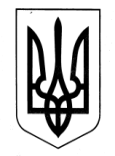 ХАРКІВСЬКА ОБЛАСНА ДЕРЖАВНА АДМІНІСТРАЦІЯДЕПАРТАМЕНТ НАУКИ І ОСВІТИ НАКАЗ25.10.2019					   Харків					   № 283Про участь учнів Харківського державного вищого училища фізичної культури №1 у чемпіонаті України  з волейболуВідповідно до Положення про Департамент науки і освіти Харківської обласної державної адміністрації, затвердженого розпорядженням голови обласної державної адміністрації від 16.04.2018 № 284, враховуючи Єдиний календарний план фізкультурно-оздоровчих та спортивних заходів України на  2019 рік, затверджений наказом Міністерства молоді та спорту України від 27.12.2018 № 5790 (зі змінами) та Уточнений план-календар спортивно-масових заходів на 2019 рік Харківського державного вищого училища фізичної культури №1 станом на 17.10.2019, затверджений директором Департаменту науки і освіти Харківської обласної державної адміністрації, керуючись  статтею  6  Закону  України  «Про місцеві державні адміністрації»,н а к а з у ю:1. РЕКОМЕНДУВАТИ НАЗАРЕНКУ Юрію Вікторовичу, директору Харківського державного вищого училища фізичної культури №1:1.1. Забезпечити участь учнів відділення волейболу у чемпіонаті України з волейболу I тур, дитяча ліга, що відбудеться в м. Бахмуті. Термін: 30.10.2019-04.11.2019	1.2. Відрядити до м. Бахмут вчителя з волейболу Харківського державного вищого училища фізичної культури №1 для супроводження учнів відділення волейболу.									Термін: 30.10.2019-04.11.20192.  Витрати по відрядженню учнів та супроводжуючої особи, зазначених в пункті 1 цього наказу, здійснити відповідно до кошторису витрат, затвердженого у встановленому порядку. Заступник директора Департаменту			     Володимир ІГНАТЬЄВ